Stagione Sportiva 2020/2021COMPLETAMENTO ORGANICISTAGIONE SPORTIVA 2020/2021COMPLETAMENTO DEGLI ORGANICI 2020/2021IL  PRESENTE COMUNICATO UFFICIALE, A SEGUITO DELL’INTERRUZIONE DEI CAMPIONATI A CAUSA DELL’EMERGENZA DA COVID 19, ANNULLA E SOSTITUISCE IL CU N. 114 DEL 13.01.2020.Per eventuali esigenze di completamento degli organici, si ricorrerà a graduatorie di merito così articolate:Società non promosse alla categoria superiore che al momento della sospensione dei Campionati si trovavano al 2°, 3° 4° 5° posto e oltre della classifica. Le graduatorie saranno elaborate per fasce, con riferimento alle posizioni di classifica determinatesi al momento della sospensione. In caso di parità di punteggio fra due o più squadre per determinare la posizione in classifica si ricorrerà alla “classifica avulsa”Al verificarsi di situazioni diverse da quelle previste, il Consiglio Direttivo del Comitato Regionale Marche si riserva le valutazioni e le decisioni di competenza.CATEGORIE E CRITERI DI PRIORITA’ECCELLENZAA) Graduatoria Società di Promozione non promosse:Società seconde classificate al momento della sospensione dei campionati (n. 2);Società terze classificate al momento della sospensione dei campionati (n. 2);Società quarte classificate al momento della sospensione dei campionati (n. 2);Società quinte classificate al momento della sospensione dei campionati (n. 2);Società classificate dopo la quinta posizione al momento della sospensione dei campionatiPROMOZIONEA) Graduatoria Società di 1^ Categoria non promosse:Società seconde classificate al momento della sospensione dei campionati (n.4);Società terze classificate al momento della sospensione dei campionati (n. 4);Società quarte classificate al momento della sospensione dei campionati (n. 4);Società quinte classificate al momento della sospensione dei campionati (n. 4);Società classificate dopo la quinta posizione al momento della sospensione dei campionati1^ CATEGORIAA) Graduatoria Società di 2^ Categoria non promosse:Società seconde classificate al momento della sospensione dei campionati (n. 8);Società terze classificate al momento della sospensione dei campionati (n. 8);Società quarte classificate al momento della sospensione dei campionati (n. 8);Società quinte classificate al momento della sospensione dei campionati (n. 8);Società classificate dopo la quinta posizione al momento della sospensione dei campionati2^ CATEGORIAA) Graduatoria Società di 3^ Categoria non promosse:Società seconde classificate al momento della sospensione dei campionati (n. 8);Società terze classificate al momento della sospensione dei campionati (n. 8);Società quarte classificate al momento della sospensione dei campionati (n. 8);Società quinte classificate al momento della sospensione dei campionati (n. 8);Società classificate dopo la quinta posizione al momento della sospensione dei campionatiCOPPA MARCHE 3^ CATEGORIAPer la stagione sportiva 2019/2020 la promozione al campionato superiore prevista per la vincitrice della Coppa di 3^ Categoria non viene assegnata non essendo stata disputata, a causa dell’emergenza da Covid 19, la fase regionale.Alle 5 società finaliste vengono riconosciuti ulteriori 10 punti (ved. Elementi e Tabelle di Valutazione)  JUNIORES REGIONALIA completamento dell’organico del campionato regionale Juniores possono essere iscritte, in ordine prioritario:LE PRIME IN CLASSIFICA DEI 4 GIRONI PROVINCIALI AL MOMENTO DELLA SOSPENSIONE DEI CAMPIONATI acquisiscono il diritto ad iscriversi al Campionato Juniores Regionale.Società di 1^ categoria;Società promosse dalla 2^ alla 1^ categoria;Società di 2^ categoria:Società promosse dalla 3^ alla 2^ categoria;Società di 3^ categoria.Verranno escluse dalla graduatoria quelle Società non aventi diritto che nel corso della stagione sportiva 2019/2020, per qualsiasi motivo, abbiano rinunciato alla disputa di una gara.Il Comitato Regionale Marche provvederà alla compilazione delle speciali graduatorie delle Società non aventi diritto a seguito delle domande che le stesse avranno inoltrato entro il termine fissato. In caso di parità di punteggio, per ogni graduatoria, con riferimento alla stagione regolare della prima squadra, varranno, nell’ordine i seguenti criteri:Migliore media punti in base alle gare disputatedifferenza tra le reti segnate e subite;maggior numero di reti segnate;minor numero di reti subite;maggior numero di vittorie ottenute;minor numero di sconfitte subite;maggior numero di vittorie esterne ottenute;minor numero di sconfitte interne subite.PRECLUSIONISOCIETA’ RIPESCATE PER COMPLETAMENTO ORGANICI NEL TRIENNIO 2016/2017 – 2017/2018 – 2018/2019ELEMENTI E TABELLE DI VALUTAZIONE   Posizione nella graduatoria di Coppa Disciplina, relativa alla sola prima squadra, nella stagione sportiva 2019/2020, al momento della sospensione dei CampionatiDimensioni e qualità dell’attività giovanile nella stagione sportiva 2019/2020;Partecipazione alle riunioni provinciali e alle Assemblee Regionali validamente costituitePartecipazione alla Coppa Italia ed alla Coppa Marche;Un punto per ogni anno di anzianità di affiliazione, senza soluzione di continuità, fino ad un massimo di 25 punti.In base a quanto sopra, il Consiglio Direttivo ha stabilito, in relazione alle singole voci, i seguenti punteggi:PUNTO a)A parità di punti, alle Società verrà assegnato lo stesso punteggio.Alle Società che nella speciale classifica del Premio Disciplina:Abbiano superato i 100 punti verranno applicati 10 punti di penalizzazione;Abbiano superato i 150 punti verranno applicati 20 punti di penalizzazione;Abbiano superato i 200 punti verranno escluse dalla graduatoriaAlle Società di 3^ Categoria, Juniores Regionali e Provinciali classificate al 1° posto nella graduatoria regionale o provinciale verranno assegnati punti 10.PUNTO b)Verranno assegnati per ciascuna delle seguenti attività svolte nella stagione sportiva 2019/2020PUNTO  c)PUNTO d) Verranno assegnati  n. 5 punti per la partecipazione alla Coppa Italia ed alla Coppa Marche 2019/2020;Limitatamente alla Coppa Marche di 3^ Categoria verranno assegnati n. 10 punti alle Società qualificate per la fase regionale.Alle Società che si ritirino dalla Coppa Italia o Coppa Marche verranno applicati 10 punti di penalizzazione.Alle Società che siano escluse dagli Organi di Disciplina Sportiva dalla Coppa Italia o Coppa Marche verranno applicati 20 punti di penalizzazione.Pubblicato in Ancona ed affisso all’albo del C.R.M. il 02/07/2020.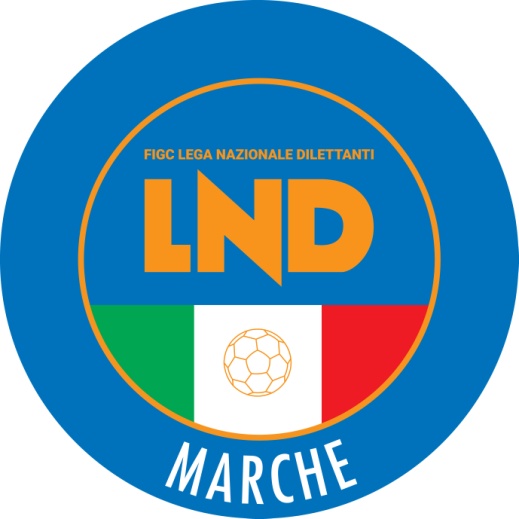 Federazione Italiana Giuoco CalcioLega Nazionale DilettantiCOMITATO REGIONALE MARCHEVia Schiavoni, snc - 60131 ANCONACENTRALINO: 071 285601 - FAX: 071 28560403sito internet: marche.lnd.ite-mail: crlnd.marche01@figc.itpec: marche@pec.figcmarche.itComunicato Ufficiale N° 2 del 02/07/2020NON SARANNO PRESE IN CONSIDERAZIONE LE DOMANDE DI SOCIETA’ CHE NELLE STAGIONI SPORTIVE  2017/2018 – 2018/2019 – 2019/2020:SIANO STATE GIUDICATE E SANZIONATE PER ILLECITO SPORTIVO;NON SARANNO PRESE IN CONSIDERAZIONE LE DOMANDE DI SOCIETA’ CHE NELLE STAGIONI SPORTIVE  2016/2017 – 2017/2018 – 2018/2019 (VEDI SOTTO):ABBIANO USUFRUITO DEL DIRITTO DI AMMISSIONE A QUALSIASI TITOLO(RIPESCAGGI O AMPLIAMENTO DI ORGANICO) AL CAMPIONATO DI CATEGORIA SUPERIORE. RIENTRANO IN TALE PRECLUSIONE ANCHE LE SOCIETA’ SORTE PER FUSIONE IN CUI UNA O PIU’ SOCIETA’ CONFLUITE NELLA NUOVA ABBIANO USUFRUITO A QUALSIASI TITOLO DEL DIRITTO DI AMMISSIONE E QUELLE SORTE A SEGUITO DI SCISSIONE IN CUI ’ DA CUI E’ AVVENUTA  USUFRUITO DEL DIRITTO DI AMMISSIONE; NON SARANNO PRESE IN CONSIDERAZIONE LE DOMANDE DI SOCIETA’ CHE PER LA STAGIONE SPORTIVA  2020/2021:NON ABBIANO MATURATO I TRE ANNI DI AFFILIAZIONE ALLA FIGC NELL’AMBITO DELLA LND;2016/20172017/20182018/2019A.S.    CIABBINOF.C.    FORSEMPRONESE 1949 SD.ARLU.S.D. CANTIANO CALCIOA.S.D. FC ATLETICO PICENOU.S.    PINTURETTA FALCORA.S.D. MONTECOSAROU.S.    MERCATELLESEA.S.D. CUPRENSE 1933A.S.D. A.S. AMANDOLAU.S.    TAVERNELLEA.S.D. ARIES TRODICA 04A.S.D. LEONESSA MONTORO CALCIOS.S.D. CHIARAVALLEPOL.   GROTTESEU.S.    DORICA TORRETTE  POL.   VALTESINO A.S.D.S.S.D. CALCIO PIANELLO VALLESINAA.S.D. SCORPION POTENTIA    A.S.D. PORTA ROMANA  P.G.S. ROBUR A.S.D.G.S.D. S.A.CALCIO CASTEFIDARDOS.S.    SANGIORGESEA.S.D. ACCADEMIA CALCIO    A.S.D. VIGOR CAMERANO    A.S.D. VALFOGLIA TAVOLETO            SENIGALLIA CALCIOPOL.   FRONTONESEA.S.D. SEFRENSEA.S.D. AURORA CALCIO JESIA.S.D. SASSOFERRATO GENGAA.S.D. VILLA S.MARTINOA.S.D. CUPRAMONTANA G.IPPOLITIU.S.    VARANO A.S.D.C.S.    BORGO ROSSELLI A.S.D.A.S.D. ROTELLESEA.S.D. VISSO 1967S.S.     OSTRAPOL.   TORRE SAN MARCOA.S.D.  DINAMO VEREGRAA.S.     BORGO PACEA.S.D.  CARPEGNAA.S.D. ATLETICO AZZURRA COLLIA.S.D. CALCIO CORRIDONIAA.S.D. VADESE CALCIOA.S.D. VIS STELLA MSPA.S.D. PRO CALCIO ASCOLISSDARL SAN GINESIO CALCIOA.S.D. MONTECASSIANO CALCIO1^ ClassificataPunti              406^ ClassificataPunti            102^ ClassificataPunti              357^ ClassificataPunti             73^ ClassificataPunti              258^ ClassificataPunti             54^ ClassificataPunti              209^ ClassificataPunti             35^ ClassificataPunti              1510^ ClassificataPunti             11) Campionato Under 19 Regionale o Provinciale (punteggio comunque non cumulabile)Punti      102) Campionato Giovanissimi Under 15 (punteggio non cumulabile in caso di più squadre)Punti      10 3) Campionato Allievi Under 17 (punteggio non cumulabile in caso di più squadre)Punti      10Per la partecipazione alle Riunioni Provinciali Punti       5Per la partecipazione all’ Assemblea RegionalePunti      10  Il Segretario(Angelo Castellana)Il Presidente(Paolo Cellini)